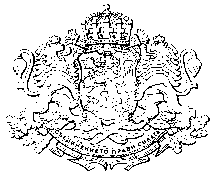 Публичен регистър на дисциплинарните производства по Закона за съдебната власт срещу съдииза 2024 г.Месец януариПор.№, годинаПор.№, месецВх. № на преписката във ВССПредложение/№ на заповедна адм. ръководител Вносител напредложениe, заповедЛице, с-у което е внесено предложениетоРешение на Комисия „Дисциплинарна дейност и взаимодействие с ИВСС“ към съдийската колегия на Висшия съдебен съвет, изпълняваща функциите на Висш съдебен съветРешение на съдийската колегия на Висшия съдебен съвет, изпълняваща функциите на Висш съдебен съвет /дисциплинарен съставПредложение на дисциплинарния състав Решение на съдийската колегия на Висшия съдебен съвет, изпълняваща функциите на Висш съдебен съвет, по предложението на дисциплинарния съставРезултати от обжалване11рег. индекс ВСС-15634/ 20.12.2023 г.Предложение за образуване на дисциплинарно производство за налагане на дисциплинарно наказаниеАдминистративен ръководител на Окръжен съд – ВрацаМирослав Данаилов Досов – съдия в Окръжен съд – ВрацаПредлага на СК на ВСС, на основание чл. 316, ал. 2 ЗСВ, да укаже на административния ръководител на Окръжен съд – Враца, че  в едноседмичен срок от получаване на съобщението следва да отстрани недостатъците в направеното предложение.17.01.2024 г.Указва, на основание чл. 316, ал. 2 ЗСВ, на административния ръководител на Окръжен съд – Враца, че  в едноседмичен срок от получаване на съобщението следва да отстрани недостатъците в направеното предложение.Пр. № 1/23.01.2024 г.22рег. индекс  ВСС-512/ 12.01.2024 г.Предложение за образуване на дисциплинарно производство за налагане на дисциплинарно наказаниеИнспекторат към Висшия съдебен съветГаля Ангелова Маринова – съдия в Районен съд – ЛовечПредлага на СК на ВСС да образува дисциплинарно производство, да избере дисциплинарен състав, който да се произнесе по направеното предложение.22.01.2024 г.ОБРАЗУВА дисциплинарно производство – дисциплинарно дело № 1/2024 г.Дисц. състав:Цветинка Пашкунова, Атанаска Дишева, Боян НованскиПр. № 1/23.01.2024 г.33рег. индекс  ВСС-1027/ 17.01.2024 г.Предложение за образуване на дисциплинарно производство за налагане на дисциплинарно наказаниеАдминистративния ръководител на Окръжен съд – РусеРосица Радославова Радославова – съдия в Окръжен съд – РусеПредлага на СК на ВСС да укаже на административния ръководител на Окръжен съд – Русе, че  в едноседмичен срок от получаване на съобщението следва да отстрани недостатъците в направеното предложение.22.01.2024 г.Указва, на основание чл. 316, ал. 2 ЗСВ, на административния ръководител на Окръжен съд – Русе, че  в едноседмичен срок от получаване на съобщението следва да отстрани недостатъците в направеното предложение.Пр. № 2/30.01.2024 г.44рег. индекс ВСС-14423/ 23.11.2023 г.Заповед № РД-03-234/15.11. 2023 г., чл. 308, ал.1, т.1 ЗСВ – „забележка“Административен ръководител на Районен съд – ПлевенСветла Илменова Замфирова – съдия в Районен съд – ПлевенПредлага на СК на ВСС да отмени наложеното със заповедта наказание.22.01.2024 г.На основание, чл. 314, ал. 4 ЗСВ, ОТМЕНЯ наложеното със заповедта дисциплинарно наказание.Пр. № 2/30.01.2024 г.